Massachusetts 4-H Summer of Science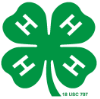 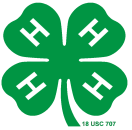 Workshop on Aerospace, Coding, and 4-H ResourcesIn Partnership with the Medway Library  Monday, May 6th, 2019 10am -noon---------------------------------------------------Register Through the Library at http://www.eventkeeper.com/code/ekform.cfm?curOrg=MEDWAY&curName=2019/05/06_Library_Workshop_on_Aerospace,_Coding,_and_4-H_Resources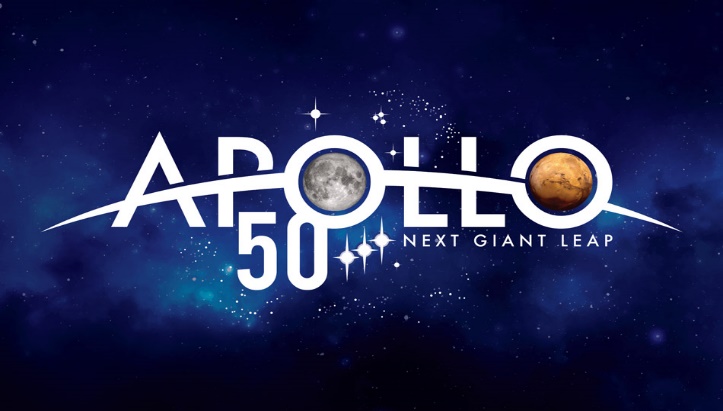 Gain new ideas for your Summer Reading  Program “A Universe of Stories”Try out some hands-on activitiesLearn something new- What is computational thinking? (Computers and Exploration )Explore additional 4-H Resources Join in on summer rocket launches